Questionário CAE – SIGECON (REFERENCIA 2011 e 2012)1) O CAE é comunicado pela Entidade Executora - EEx sobre o recebimento dos recursos financeiros? SimNão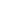 2) Selecione, caso existam, os itens de infraestrutura abaixo relacionados o CAE dispõe para exercer suas funções? 3) Houve compra de gêneros alimentícios da Agricultura Familiar e/ou do Empreendedor Familiar Rural ou suas organizações? Sim, foi executado o mínimo obrigatório de 30% na aquisição de gêneros alimentícios da Agricultura Familiar e/ou do Empreendedor Familiar Rural ou suas organizações para alimentação escolar;Sim, porém não foi executado o mínimo obrigatório de 30% na aquisição de gêneros alimentícios da Agricultura Familiar e/ou do Empreendedor Familiar Rural ou suas organizações para a alimentação escolar;Não 4) Houve falta de fornecimento de refeições para os escolares nas instituições de ensino (inclusive filantrópicas ou comunitárias) durante o período letivo? SimNão5) Como foi realizada a entrega de alimentos nas escolas? Entrega de gêneros alimentícios às escolas;Repasse de recurso financeiro;Entrega de gêneros alimentícios e repasse de recurso financeiro.6) Houve atendimento às escolas filantrópicas e/ou comunitárias durante os 200 dias letivos? SimNãoNão se aplica7) Havia nutricionista responsável técnico pelo Programa no município (ou estado, no caso de prestação de contas estadual) no ano da execução? SimNão 8) Existe cardápio elaborado para a alimentação escolar, de acordo com a legislação que rege o programa? SimNão9) É desenvolvida alguma atividade de Educação Alimentar e Nutricional? SimNão